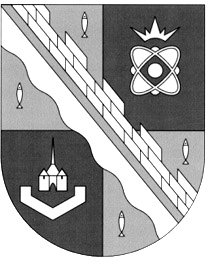                            администрация МУНИЦИПАЛЬНОГО ОБРАЗОВАНИЯ                                             СОСНОВОБОРСКИЙ ГОРОДСКОЙ ОКРУГ  ЛЕНИНГРАДСКОЙ ОБЛАСТИ                             постановление                                                      от 10/03/2023 № 683Об утверждении детального плана реализациимуниципальной программы Сосновоборского городского округа «Жилище на 2021-2025 годы»на 2023 годВ соответствии с Порядком разработки, реализации и оценки эффективности муниципальных программ Сосновоборского городского округа, утвержденным постановлением администрации Сосновоборского городского округа от 20.02.2023 № 453, решением совета депутатов Сосновоборского городского округа от 14.12.2022 № 127 «О бюджете Сосновоборского городского округа на 2023 год и на плановый период 2024 и 2025 годов», администрация Сосновоборского городского округа п о с т а н о в л я е т :Утвердить детальный план реализации муниципальной программы Сосновоборского городского округа «Жилище на 2021-2025 годы» на 2023 год (Приложение).2. Настоящее постановление вступает в силу со дня подписания.3. Контроль за исполнением настоящего постановления возложить на первого заместителя главы администрации Сосновоборского городского округа Лютикова С.Г.Глава Сосновоборского городского округа                                                             М.В. Воронковисп. Свиридова Наталья Анатольевнател.: 8 (81369) 2-06-94 ПТ(жилищный отдел)                                                                                                                                                                                 ПриложениеУтвержден постановлением администрации Сосновоборского городского округа от 10/03/2023 № 683                                                                                                    Детальный план реализации                                                                                                                                                                                  ПриложениеУтвержден постановлением администрации Сосновоборского городского округа от 10/03/2023 № 683                                                                                                    Детальный план реализации                                                                                                                                                                                  ПриложениеУтвержден постановлением администрации Сосновоборского городского округа от 10/03/2023 № 683                                                                                                    Детальный план реализации                                                                                                                                                                                  ПриложениеУтвержден постановлением администрации Сосновоборского городского округа от 10/03/2023 № 683                                                                                                    Детальный план реализации                                                                                                                                                                                  ПриложениеУтвержден постановлением администрации Сосновоборского городского округа от 10/03/2023 № 683                                                                                                    Детальный план реализации                                                                                                                                                                                  ПриложениеУтвержден постановлением администрации Сосновоборского городского округа от 10/03/2023 № 683                                                                                                    Детальный план реализации                                                                                                                                                                                  ПриложениеУтвержден постановлением администрации Сосновоборского городского округа от 10/03/2023 № 683                                                                                                    Детальный план реализации                                                                                                                                                                                  ПриложениеУтвержден постановлением администрации Сосновоборского городского округа от 10/03/2023 № 683                                                                                                    Детальный план реализации                                                                                                                                                                                  ПриложениеУтвержден постановлением администрации Сосновоборского городского округа от 10/03/2023 № 683                                                                                                    Детальный план реализации                                                                                                                                                                                  ПриложениеУтвержден постановлением администрации Сосновоборского городского округа от 10/03/2023 № 683                                                                                                    Детальный план реализации                                            муниципальной программы Сосновоборского городского округа «Жилище на 2021-2025 годы»                                           муниципальной программы Сосновоборского городского округа «Жилище на 2021-2025 годы»                                           муниципальной программы Сосновоборского городского округа «Жилище на 2021-2025 годы»                                           муниципальной программы Сосновоборского городского округа «Жилище на 2021-2025 годы»                                           муниципальной программы Сосновоборского городского округа «Жилище на 2021-2025 годы»                                           муниципальной программы Сосновоборского городского округа «Жилище на 2021-2025 годы»                                           муниципальной программы Сосновоборского городского округа «Жилище на 2021-2025 годы»                                           муниципальной программы Сосновоборского городского округа «Жилище на 2021-2025 годы»                                           муниципальной программы Сосновоборского городского округа «Жилище на 2021-2025 годы»                                           муниципальной программы Сосновоборского городского округа «Жилище на 2021-2025 годы»(наименование муниципальной программы)(наименование муниципальной программы)(наименование муниципальной программы)(наименование муниципальной программы)(наименование муниципальной программы)(наименование муниципальной программы)(наименование муниципальной программы)(наименование муниципальной программы)(наименование муниципальной программы)(наименование муниципальной программы)                                                                                                                     на  2023 год                                                                                                                     на  2023 год                                                                                                                     на  2023 год                                                                                                                     на  2023 год                                                                                                                     на  2023 год                                                                                                                     на  2023 год                                                                                                                     на  2023 год                                                                                                                     на  2023 год                                                                                                                     на  2023 год                                                                                                                     на  2023 год№ п/пНаименование основных мероприятий, ведомственных целевых программ и мероприятийОтветственный за реализациюОжидаемый результат реализации мероприятияОжидаемый результат реализации мероприятияПлан финансирования на 2023 год, тыс. руб.План финансирования на 2023 год, тыс. руб.План финансирования на 2023 год, тыс. руб.План финансирования на 2023 год, тыс. руб.План финансирования на 2023 год, тыс. руб.План финансирования на 2023 год, тыс. руб.№ п/пНаименование основных мероприятий, ведомственных целевых программ и мероприятийОтветственный за реализациюЕд. измеренияКоличествоФедеральный бюджетОбластной бюджетМестный бюджетПрочие источникиИТОГОИТОГО1234567891010Муниципальная программа Сосновоборского городского округа
«Жилище на 2021-2025 годы» Жилищный отдел администрации Сосновоборского городского округасемей 3829 000,19829 000,19829 000,198Проектная частьПроектная частьПроектная частьПроектная частьПроектная частьПроектная частьПроектная частьПроектная частьПроектная частьПроектная частьПроектная часть1Мероприятие по софинансированию при предоставлении социальных выплат молодым семьям – участникам мероприятия по обеспечению жильем молодых семей федерального проекта «Содействие субъектам Российской Федерации в реализации полномочий по оказанию государственной поддержки гражданам в обеспечении жильем и оплате жилищно-коммунальных услуг» государственной программы Российской Федерации «Обеспечение доступным и комфортным жильем и коммунальными услугами граждан Российской Федерации»Жилищный отдел администрации Сосновоборского городского округасемей 33 622,503 622,503 622,502Мероприятие по предоставлению социальных выплат молодым семьям – участникам мероприятия по улучшению жилищных условий молодых граждан (молодых семей) государственной программы Ленинградской области «Формирование городской среды и обеспечение качественным жильем граждан на территории Ленинградской области»Жилищный отдел администрации Сосновоборского городского округасемей 40,000,000,003Мероприятие по предоставлению социальных выплат на строительство (приобретение) жилья гражданам - участникам мероприятия по улучшению жилищных условий граждан с использованием средств ипотечного кредита (займа) государственной программы Ленинградской области «Формирование городской среды и обеспечение качественным жильем граждан на территории Ленинградской области».Жилищный отдел администрации Сосновоборского городского округасемей 100,000,000,004Мероприятие по обеспечению работников бюджетной сферы Сосновоборского городского округа жилыми помещениями специализированного жилищного фонда и жилищного фонда коммерческого использованияЖилищный отдел администрации Сосновоборского городского округасемей 17 559,2987 559,2987 559,2985Мероприятие по обеспечению жильем отдельных категорий граждан, установленных федеральным и областным законодательством, семей имеющих право на внеочередное предоставление жилых помещений по договорам социального наймаЖилищный отдел администрации Сосновоборского городского округасемей _0,000,000,006Мероприятие по обеспечению специалистов организаций, созданных для исполнения полномочий органов местного самоуправления и обеспечения их деятельности жилыми помещениями специализированного жилищного фонда и фонда коммерческого использованияЖилищный отдел администрации Сосновоборского городского округасемей _0,000,000,00Процессная частьПроцессная частьПроцессная частьПроцессная частьПроцессная частьПроцессная частьПроцессная частьПроцессная частьПроцессная частьПроцессная частьПроцессная часть7Мероприятие по предоставлению молодым семьям (молодым гражданам), нуждающимся в улучшении жилищных условий, социальных выплат на приобретение (строительство) жилья на территории Сосновоборского городского округаЖилищный отдел администрации Сосновоборского городского округасемей 14 140,004 140,004 140,008Мероприятие по предоставлению семьям (гражданам), нуждающимся в улучшении жилищных условий, социальных выплат на приобретение (строительство) жилья на территории Сосновоборского городского округа, на основе принципов ипотечного кредитованияЖилищный отдел администрации Сосновоборского городского округасемей 14 140,004 140,004 140,009Мероприятие по обеспечению жилыми помещениями работников муниципальной бюджетной сферы Сосновоборского городского округаЖилищный отдел администрации Сосновоборского городского округасемей 104 340,004 340,004 340,0010Мероприятие по предоставлению специалистам организаций, созданных для исполнения полномочий органов местного самоуправления и обеспечения их деятельности, нуждающимся в улучшении жилищных условий, социальной выплаты (компенсации процентов по ипотечным жилищным кредитам) на приобретение (строительство) жилья на территории Сосновоборского городского округаЖилищный отдел администрации Сосновоборского городского округасемей 14 140,004 140,004 140,0011Мероприятие по аренде жилых помещений для специалистов организаций, созданных для исполнения полномочий органов местного самоуправления и обеспечения их деятельностиЖилищный отдел администрации Сосновоборского городского округасемей _0,000,000,0012Мероприятие по выплате компенсации за аренду жилых помещений специалистам организаций, созданных для исполнения полномочий органов местного самоуправления и обеспечения их деятельностиЖилищный отдел администрации Сосновоборского городского округасемей 71 058,401 058,401 058,40